ВетеринарияКузнецова, Ю. В. Ветеринарная служба Чкаловской области в 1946-1953 гг. / Ю. В. Кузнецова // Известия Оренбургского государственного аграрного университета. – 2019. – № 2. – С. 186–187.Патологоанатомическое вскрытие как один из ведущих методов диагностики / О. В. Дилекова, В. А. Мещеряков, В. В. Михайленко, В. М. Шпыгова // Вестник АПК Ставрополья. – 2019. – № 1. – С. 35–38.Пономарев, А. П. Очистка сыворотки крови крупного рогатого скота от контаминирующих микроорганизмов / А. П. Пономарев // Ветеринарная патология. – 2019. – № 2. – С. 61–70.TN TEMPO - высокие показатели при положительном статусе РРСС // Эффективное животноводство. – 2019. – № S5 (153). – С. 21.Ветеринарная санитарияБазаррагчаагийн, Б. Микробиологическая оценка и химический анализ мяса, реализуемого на центральном рынке г. Улан-Батора (Монголия) / Б. Базаррагчаагийн, В. Ц. Цыдыпов, С. М. Алексеева // Вестник Омского государственного аграрного университета. – 2019. – № 2. – С. 78–83.Глазунова, Л. А. Особенности микробиоценозов скотоводческих помещений Тюменской области / Л. А. Глазунова, И. В. Плотников, Ю. В. Глазунов // Известия Оренбургского государственного аграрного университета. – 2019. – № 3. – С. 227–230.Диагностический метод окраски свежего мяса по Гансу Кристиану Граму / П. А. Кулясов, А. И. Мушаева, Е. Д. Новиченко [и др.] // Известия Оренбургского государственного аграрного университета. – 2019. – № 2. – С. 183–186.Ефимова, И. О. Определение доброкачественности морской рыбы и содержания в ней тяжелых металлов / И. О. Ефимова, В. В. Григорьева, Г. П. Тихонова // Вестник Чувашской государственной сельскохозяйственной академии. – 2019. – № 4. – С. 47–52.Иль, Е. Н. Ветеринарно-санитарная оценка молока, полученного от высокопродуктивных коров / Е. Н. Иль, М. В. Заболотных, К. Н. Баязитова // Вестник Омского государственного аграрного университета. – 2018. – № 1. – С. 92–98.Ветеринарная микробиология и вирусологияМикрофлора молока больных субклиническим маститом коров и овцематок и её антибиотикочувствительность / А. Ю. Алиев, Б. Б. Булатханов, М. З. Магомедов [и др.] // Ветеринарная патология. – 2019. – № 2. – С. 43–48.Ветеринарная фармакология и токсикологияГистологические изменения в печени крыс при экспериментальном отравлении препаратами на основе Имидокарба и Диминазина / Т. В. Бойко, М. Н. Гонохова, М. В. Кошкарев [и др.] // Вестник Омского государственного аграрного университета. – 2018. – № 1. – С. 76–83.Детоксикация мяса кроликов при контаминации 1,1-диметилгидразином / М. В. Заболотных, Б. С. Майканов, Л. Т. Аутелеева [и др.] // Вестник Омского государственного аграрного университета. – 2019. – № 2. – С. 90–97.Кравченко, В. М. Клинико-морфологические изменения и антидототерапия при отравлении собак Изониазидом / В. М. Кравченко, Г. А. Кравченко // Ветеринарная патология. – 2019. – № 2. – С. 48–55.Кучинский, М. П. Оценка хронической токсичности и кумулятивных свойств экспериментального препарата "Хромарцин" на основе наночастиц микроэлементов / М. П. Кучинский, Г. П. Цируль // Животноводство и ветеринарная медицина. – 2019. – № 2. – С. 52–55.Сравнительный анализ общетоксического действия препарата «Седатин, быстрорастворимая пленка, 0,2 мг» / А. С. Карамян, Ю. А. Ватников, Е. В. Куликов, Е. А. Зуев // Вестник Красноярского государственного аграрного университета. – 2019. – № 5. – С. 113–121.Тарасенко, А. А. Оценка поведенческой активности крыс при острой интоксикации инсектоакарицидами в тесте "открытое поле" / А. А. Тарасенко, Т. В. Герунов // Вестник Омского государственного аграрного университета. – 2018. – № 1. – С. 126–133.Применение цитокинов и их индукторов молодняку сельскохозяйственных животных (обзор) / А. Г. Шахов, Л. Ю. Сашнина, Ю. Ю. Владимирова [и др.] // Ветеринарная патология. – 2019. – № 2. – С. 70–80.ЭпизоотологияИзучение иммунобиологических свойств вакцины B. abortus RB-51 в эксперименте на морских свинках / В. С. Власенко, Н. Н. Новикова, Т. А. Янченко [и др.] // Вестник Омского государственного аграрного университета. – 2019. – № 2. – С. 84–89.Хотмирова, О. В. Факторы, влияющие на титр антител при вакцинации птицы в условиях промышленного производства / О. В. Хотмирова // Известия Оренбургского государственного аграрного университета. – 2019. – № 3. – С. 222–223.Внутренние незаразные болезни животныхАлтынбеков, О. М. Влияние иммуностимуляторов на фоне применения вакцины Комбовак на титры специфических антител у коров / О. М. Алтынбеков // Известия Оренбургского государственного аграрного университета. – 2019. – № 2. – С. 188–190.Анализ биохимических показателей крови коров в отдельных районах Республики Татарстан / Р. М. Ахмадеев, Д. Н. Латфуллин, З. З. Алеева [и др.] // Вестник Омского государственного аграрного университета. – 2019. – № 2. – С. 73–77.АТФ и активность nа+-k+-атфазы эритроцитов крупного рогатого скота при действии низкоинтенсивного лазерного излучения / А. В. Дерюгина, А. Г. Самоделкин, М. Н. Иващенко [и др.] // Ветеринарная патология. – 2019. – № 2. – С. 55–61.Влияние различных форм хрома на обмен химических элементов в организме крыс линии wistar / Е. В. Шейда, С. В. Лебедев, И. З. Губайдуллина [и др.] // Известия Оренбургского государственного аграрного университета. – 2019. – № 2. – С. 167–171.Григорьева, А. В. Сравнительная характеристика циотморфологических изменений при лимфаденопатиях собак / А. В. Григорьева, А. В. Савинков // Известия Оренбургского. аграрного университета. – 2019. – № 3. – С. 208–211.Инцидентность синдрома внезапной смерти немецких овчарок в Ростовской области / С. Н. Карташов, А. П. Ракитянская, М. А. Петрова [и др.] // Ветеринарная патология. – 2019. – № 2. – С. 15–22.Калашникова, Т. В. Пастбищная болезнь лошадей: диагностика и лечение / Т. В. Калашникова, Л. А. Храброва, И. С. Гавриличева // Эффективное животноводство. – 2019. – № S5 (153). – С. 50–53.Попов, В. С. Взаимосвязь обмена энергии и метаболизма у свиней / В. С. Попов, Н. В. Воробьева, Г. А. Свазлян // Вестник Курской государственной сельскохозяйственной академии. – 2019. – № 3. – С. 74–79.Сазонова, В. В. Основные критерии дифференциальной диагностики анемического состояния животных / В. В. Сазонова // Вестник аграрной науки. – 2019. – № 3. – С. 51–56.Сафонова, В. Ю. Влияние сверхвысокочастотного излучения низкой интенсивности на содержание Т- и В-лимфоцитов в крови подопытных животных / В. Ю. Сафонова // Известия Оренбургского государственного аграрного университета. – 2019. – № 2. – С. 165–167.Болезни молоднякаАлексеев, И. А. Иммунологические показатели крови и сохранность телят при использовании пробиотической кормовой добавки "Басулифор" / И. А. Алексеев, Р. А. Егоров // Вестник Чувашской государственной сельскохозяйственной академии. – 2019. – № 4. – С. 38–41.Бильжанова, Г. Ж. Динамика возрастных изменений концентраций тиреоидных гормонов поросят в состоянии гипотрофии / Г. Ж. Бильжанова, Т. Я. Вишневская // Вестник АПК Ставрополья. – 2019. – № 1. – С. 27–30.Влияние наночастиц серебра на физиологический статус бычков при технологических стрессах / Е. А. Ажмулдинов, М. Г. Титов, М. А. Кизаев [и др.] // Известия Оренбургского государственного аграрного университета. – 2019. – № 3. – С. 243–245.Гаврилов, Ю. А. Лечебно-профилактическая эффективность препарата при расстройствах пищеварения аутоиммунного происхождения у новорожденных телят / Ю. А. Гаврилов, Г. А. Гаврилова // Дальневосточный аграрный вестник. – 2019. – № 2. – С. 71–75.Исследование микробного фона слизистых оболочек глаз молодняка КРС / В. А. Ермолаев, А. В. Сапожников, А. В. Загумённов [и др.] // Известия Оренбургского государственного аграрного университета. – 2019. – № 3. – С. 205–208.Клинические аспекты хемилюминесценции клеток крови телят при бронхопневмонии / Е. Г. Турицына, Г. В. Макарская, М. И. Витковский, С. В. Тарских // Вестник Красноярского государственного аграрного университета. – 2019. – № 5. – С. 106–112.Лашин, А. П. Неонатальный окислительный стресс у телят и его коррекция / А. П. Лашин, Н. В. Симонова // Дальневосточный аграрный вестник. – 2019. – № 2. – С. 76–81.Матвеев, О. А. Микроморфология печени цыплят-бройлеров в постинкубационном онтогенезе / О. А. Матвеев, А. А. Торшков // Известия Оренбургского государственного аграрного университета. – 2019. – № 2. – С. 155–158.Топография и морфометрические показатели печени цыплят-бройлеров в постинкубационном онтогенезе / О. А. Матвеев, А. А. Торшков, А. В. Бадаев, К. С. Денисенко // Известия Оренбургского государственного аграрного университета. – 2019. – № 2. – С. 159–162.Инфекционные болезни животныхАрхипова, Н. Д. Особенности развития возбудителя туберкулеза / Н. Д. Архипова, Е. В. Шатрубова, Ч. Т. Айбыкова // Вестник Курской государственной сельскохозяйственной академии. – 2019. – № 5. – С. 75–80.Гео-экологическая манифестация рожи свиней в одесской области (1960-2016 гг.) / Л. В. Пероцкая, В. В. Недосеков, И. С. Клейменов, Н. В. Клейменова /// Вестник аграрной науки. – 2019. – № 3. – С. 39–50.Евсеева, Т. П. Эффективность применения Фармсмеси 2 при актиномикозе крупного рогатого скота / Т. П. Евсеева, Н. В. Шаньшин // Вестник Красноярского государственного аграрного университета. – 2019. – № 5. – С. 101–105.Ивлева, О. В. Диагностика метапневмовирусной инфекции птицы / О. В. Ивлева // Животноводство и ветеринарная медицина. – 2019. – № 2. – С. 77–81.Красиков, А. П Доминирующие инфекционные болезни животных и птиц на территории Омской области и роль дезинфекции в системе мер профилактики / А. П. Красиков, А. В. Зуев // Вестник Омского государственного аграрного университета. – 2018. – № 1. – С. 105–120.Общая и специфическая профилактика инфекционных болезней молодняка свиней / Б. Л. Белкин, Н. А. Малахова, В. Ю. Комаров [и др.] // Вестник аграрной науки. – 2019. – № 1. – С. 58–62.Пономарёва, И. С. Анализ текущей эпизоотической ситуации по бруцеллезу в Оренбургской области / И. С. Пономарёва, В. В. Самосюк, П. И. Артемьева // Известия Оренбургского государственного аграрного университета. – 2019. – № 3. – С. 230–232.Савинков, А. В. Вспомогательная терапия с использованием селенсодержащего препарата при лечении бронхопневмонии телят / А. В. Савинков, М. М. Орлов, Ю. А. Курлыкова // Известия Оренбургского государственного аграрного университета. – 2019. – № 2. – С. 171–175.Тихонов, В. К. Патоморфодиагностика и патогенез вирусной геморрагической болезни / В. К. Тихонов, Г. П. Тихонова, И. Л. Леонтьева // Вестник Чувашской государственной сельскохозяйственной академии. – 2019. – № 4. – С. 52–55.Инвазионные (паразитарные) болезни животныхАндреев, С. А. Использование электрических полей для борьбы с варроатозом пчел / С. А. Андреев // Вестник АПК Ставрополья. – 2019. – № 2. – С. 4–7.Гадаев Х. Х. Структура гельминтоценоза у овец в условиях северо-восточного Кавказа / Х. Х. Гадаев // Вестник АПК Ставрополья. – 2019. – № 1. – С. 31–34.Галиева, Ч. Р. Динамика иммунологических показателей лошадей с параскаридозно-стронгилятозной инвазией после патогенетической терапии / Ч. Р. Галиева, А. В. Андреева, Э. Р. Исмагилова // Известия Оренбургского государственного аграрного университета. – 2019. – № 2. – С. 230–233.Галиева, Ч. Р. Динамика биохимических показателей и минерального состава крови лошадей с параскаридозно-стронгилятозной инвазией после патогенетической терапии / Ч. Р. Галиева, А. В. Андреева, Э. Р. Исмагилова // Известия Оренбургского государственного аграрного университета. – 2019. – № 2. – С. 178-181.Домацкий, В. Н. Капилляриоз плотоядных животных и птиц в зоопарке Екатеринбурга / В. Н. Домацкий, А. А. Бадрызлова // Известия Оренбургского государственного аграрного университета. – 2019. – № 3. – С. 217–219.Кандидоз желудочно-кишечного тракта свиней / Е. О. Рысцова, Н. П. Сачивкина, Е. В. Куликов [и др.] // Известия Оренбургского государственного аграрного университета. – 2019. – № 3. – С. 214–216.Пасечник, А. А. Сезонная динамика кишечных инвазий свиней в Республике Крым / А. А. Пасечник, Г. А. Лукьянова // Ветеринарная патология. – 2019. – № 2. – С. 5–10.Переслегина, И. О. Профилактика кокцидиоза у щенков при транспортировке / И. О. Переслегина, Т. Н. Кожевникова // Известия Оренбургского государственного аграрного университета. – 2019. – № 2. – С. 181–183.Решетников, А. Д. К вопросу поведенческих реакций оводов рода Gasterophilus при нападении на лошадь / А. Д. Решетников, А. И. Барашкова // Вестник АПК Ставрополья. – 2019. – № 1. – С. 46–49.Терентьева, З. Х. Разнообразие паразитов животных при послеубойном осмотре / З. Х. Терентьева, Е. П. Пятачкова // Известия Оренбургского государственного аграрного университета. – 2019. – № 2. – С. 175–178.Фомо, Ч. К. Эктопаразиты голубиных птиц (columba livia) в условиях города Краснодара / Ч. К. Фомо, Т. С. Катаева // Ветеринарная патология. – 2019. – № 2. – С. 10–15.Ятусевич, А. И. Особенности распространения гиподерматоза крупного рогатого скота и эффективность применения препарата "Эпринайс" / А. И. Ятусевич, С. И. Стасюкевич, Ю. А. Столярова // Животноводство и ветеринарная медицина. – 2019. – № 2. – С. 72–76.Ветеринарная хирургияАнтонов Н. И. Смещения отломков при переломах седалищной кости у собак / Н. И. Антонов // Ветеринарная патология. – 2019. – № 2. – С. 22–28.Катаргин, Р. С. Особенности овариогистерэктомии у декоративных крыс / Р. С. Катаргин, Е. А. Пронина // Вестник Красноярского государственного аграрного университета. – 2019. – № 5. – С. 131–137.Козиков, И. Н. Современный подход к лечению инфекционного кератоконъюнктивита у крупного рогатого скота / И. Н. Козиков // Эффективное животноводство. – 2019. – № S5 (153). – С. 30–31.Превалентность и нозологические формы новообразований молочной железы у кошек в ростовской области / М. Ю. Вакуленко, Н. С. Карнаухов, В. В. Сухомлинов [и др.] // Ветеринарная патология. – 2019. – № 2. – С. 28-36.Сапего, Н. Ю. Лечение кератоконъюнктивита овчарок, обоснованное клинико-морфологической тяжестью заболевания / Н. Ю. Сапего, А. В. Гончарова // Вестник Омского государственного аграрного университета. – 2019. – № 2. – С. 126–130.Эффективность применения раневого покрытия "Dermarm" у животных с термическими ожогами / С. В. Чернигова, Н. В. Зубкова, Ю. В. Чернигов, Н. А. Погорелова // Вестник Омского государственного аграрного университета. – 2019. – № 2. – С. 131–139.Ветеринарное акушерство и гинекологияИсточники иннервации половых органов у самок кролика / С. Н. Хохлова, М. А. Богданова, А. Н. Фасахутдинова [и др.] // Известия Оренбургского государственного аграрного университета. – 2019. – № 3. – С. 211–214.Капай, Н. А. Секреты лечения гипофункции яичников или 39 из 41 / Н. А. Капай, Л. Ю. Артамонова // Эффективное животноводство. – 2019. – № S5 (153). – С. 25–27.Козлова, О. А. Влияние Биферона-Б на продуктивность и репродуктивную способность молочных коров / О. А. Козлова // Животноводство и ветеринарная медицина. – 2019. – № 2. – С. 68–71.Мардарьев, А. Н. Роль оверэкспрессии ноггина в кератиноцитах наружного корневого влагалища в образовании опухолей волосяного фолликула / А. Н. Мардарьев, Н. В. Мардарьева // Вестник Чувашской государственной сельскохозяйственной академии. – 2019. – № 1. – С. 79–85.Маркова, М. В. Структура и признаки болезней половых органов у кошек по данным ультразвукового исследования / М. В. Маркова, В. П. Дорофеева // Вестник Омского государственного аграрного университета. – 2019. – № 2. – С. 115–120.Противовоспалительная активность геля на основе хелата цинка разрабатываемого для лечения мастита у коров / И. С. Коба, Е. Н. Новикова, А. О. Яновская [и др.] // Вестник АПК Ставрополья. – 2019. – № 1. – С. 39–45.Профилактика мастита высокопродуктивных коров в условиях ОАО "Агрообъединение "Кубань" / Новиков В.В., Околелова А.И., Гаврилов Б.В., Родин И.А., Седов А.В. // Известия Оренбургского государственного аграрного университета. – 2019. – № 3. – С. 224–227.Разработка и свойства антибиотического препарата Гистеросан МК-2 для лечения коров с метритом и эндометритом / Г. Ф. Медведев, О. Т. Экхорутомвен, Н. И. Гавриченко [и др.] // Животноводство и ветеринарная медицина. – 2019. – № 2. – С. 56–62.Экхорутомвен, О. Т. Терапевтическая эффективность антибиотического препарата "Фертилифила с" при лечении коров с эндометритом / О. Т. Экхорутомвен, Г. Ф. Медведев // Животноводство и ветеринарная медицина. – 2019. – № 2. – С. 63–67.Эффективность доз препарата Утеромастин для профилактики послеродовых осложнений у коров / М. Х. Баймишев, С. П. Еремин, Х. Б. Баймишев, С. А. Баймишева // Ветеринарная патология. – 2019. – № 2. – С. 36–43.Составитель: Л. М. Бабанина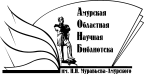 «Амурская областная научная библиотека имени Н.Н. Муравьева-АмурскогоОтдел библиографии и электронных ресурсов